					Nom de la ville, le ……./……./…..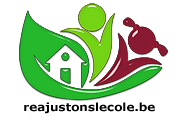 Objet : Le devoir à domicile du …../……./……. (date du devoir) de mon fils/ ma fille (*)Monsieur le Directeur, Madame la Directrice(*)Monsieur l’Instituteur, Madame l’Institutrice,Mon fils/Ma fille (*)………………………………………………….(Prénom et Nom) est revenue hier soir à la maison avec un devoir d’écriture. De prime abord, cela doit vous paraître anodin mais, pour mon fils/ma fille (*), cela s’est avéré être un parcours du combattant. En effet, il/elle a mis une heure trente pour reproduire les 5 lignes de lettres qui étaient demandées.  Tout cela pour présenter le lendemain à son instituteur/son institutrice (*) un devoir troué par les nombreuses larmes qu’il/elle avait versées et se voir attribuer une gommette noire pour le/la punir en quelque sorte d’avoir remis un devoir manquant de soin, sans nullement tenir compte des efforts qu’il/elle (*) a fournis pour arriver à le terminer.Par cette lettre, je veux marquer ma totale désapprobation par rapport à cette pratique d’école, très courante certes, qui est celle du devoir à domicile.Je me permets de vous rappeler qu’une législation existe en la matière, que vous semblez toutefois ignorer.Il s’agit du « Décret du 29 mars 2001 visant à réguler les travaux à domicile dans l'enseignement fondamental » lui-même intégré dans le « Décret Missions » du 24/07/97, en son article 78 §4 qui dit ceci : § 4. La Communauté française, pour l'enseignement qu'elle organise, et toutpouvoir organisateur, pour l'enseignement subventionné, ont la faculté de prévoir destravaux à domicile pour chaque niveau d'enseignement, à l'exclusion de la première étape du continuum pédagogique défini à l'article 13.Les devoirs à domicile sont donc bien interdits en première primaire.J’espère que Monsieur l’Instituteur/Madame l’Institutrice (*) pourra à l’avenir intégrer les exercices d’écriture dans l’horaire de la classe, tout en respectant les rythmes de tous les enfants, y compris des plus lents et que cet exercice restera un plaisir pour chacun d’entre eux.Veuillez agréer, Monsieur le Directeur/Madame la  Directrice(*)Monsieur l’Instituteur/Madame l’Institutrice (*), l’expression de mes salutations distinguées.								Nom Prénom								Adresse								Téléphone éventuellement(*) effacer la mention inutile